Participation à la Journée Scientifique et Technique ‘’ Outil Spatial et Déformations Crustales’’ Arzew, le 17 décembre 2018 Nom:Prénom :	Fonction :Institution:	Adresse :	E-mail:		Téléphone:		Je souhaite participer avec une présentation :	 Oui	               NonSi oui :                                                                         Orale            PosterTitre de la présentation : Résumé (maximum : 300 mots), à joindre par mail (JST@CTS.ASAL.DZ) avec cette fiche de participation. 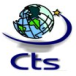 Agence Spatiale ALgérienneCentre des Techniques Spatiales 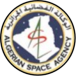 